У одного человека в доме обитал герой, и человек приносил ему богатые жертвы.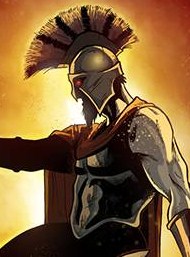 А так как тратил он все больше и больше, не жалея денег на жертвоприношения, то вот явился ему герой однажды во сне и говорит:«Перестань, любезный, разоряться: ведь если ты совсем истратишься и останешься нищим, то меня же будешь в этом винить!»Так многие попадают в беду по собственному неразумию, а винят в этом богов.